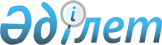 О внесении изменения в решение Темиртауского городского маслихата от 24 июля 2020 года № 58/5 "Об утверждении Плана по управлению пастбищами и их использованию по городу Темиртау на 2020-2021 годы"Решение Темиртауского городского маслихата Карагандинской области от 11 марта 2021 года № 2/4. Зарегистрировано Департаментом юстиции Карагандинской области 29 марта 2021 года № 6266
      В соответствии с Законом Республики Казахстан от 6 апреля 2016 года "О правовых актах", Законом Республики Казахстан от 23 января 2001 года "О местном государственном управлении и самоуправлении в Республики Казахстан", городской маслихат РЕШИЛ:
      1. Внести в решение Темиртауского городского маслихата от 24 июля 2020 года № 58/5 "Об утверждении Плана по управлению пастбищами и их использованию по городу Темиртау на 2020-2021 годы" (зарегистрировано в Реестре государственной регистрации нормативных правовых актов за № 5997, опубликовано в Эталонном контрольном банке нормативных правовых актов Республики Казахстан в электронном виде 5 августа 2020 года), следующее изменение:
      заголовок на казахском языке изложить в новой редакции, текст на русском языке не меняется.
      2. Настоящее решение вводится в действие по истечении десяти календарных дней после дня его первого официального опубликования.
					© 2012. РГП на ПХВ «Институт законодательства и правовой информации Республики Казахстан» Министерства юстиции Республики Казахстан
				
      Председатель сессии

А. Оразулы

      Секретарь городского маслихата

А. Ломакин
